Муниципальное бюджетное дошкольное образовательное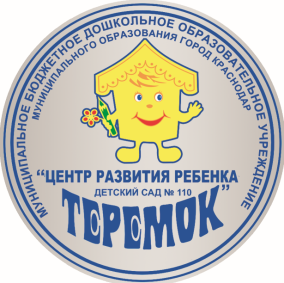 учреждение муниципального образования город Краснодар«Центр развития ребёнка - детский сад №110 «Теремок»Сценарий праздника:«День Нептуна»Музыкальный руководитель: Белан Э.Н. Дата: 12.08.2021г.Краснодар 2021г.Цель: организовать активный отдых детей, создать у детей радостное настроение, вызвать желание участвовать в играх и эстафетах.Задачи: формировать здоровый образ жизни детей; продолжать развивать двигательные умения и навыки, желание играть в команде; воспитывать взаимопомощь, взаимовыручку, доброту, уважительное отношение друг к другу.Оборудование:  Большой таз с водой – 2 шт, большой таз пустой – 1 шт., одноразовые стаканчики – 2 шт., надувной круг– 2 шт., конус – 2 шт., кегли – 8шт., коктейльные трубочки – по количеству детей, ведерко маленькое – 2 шт., рыбки– по количеству детей, мыльные пузыри – всем детям, платок – 1 шт., музыкальный центр.Действующие лица:Царь Нептун – воспитательВедущий – муз. руководительХод развлеченияВедущий: Здравствуйте, ребятишки, девчонки и мальчишки! Сегодня в Подводном царстве Водяном государстве праздник. И нас с вами пригласили на него. Но сначала, нам нужно добраться до Подводного царства.В путь! Дети встают друг за другом и «плывут» в морское царство (на спортивную площадку). Выполняют имитационные движения руками под музыку.Ведущий: Вот мы с вами и оказались в подводном царстве! А вы знаете, кто здесь самый главный? Отгадайте загадку и узнаете.В синем море, под водой,Стоит замок большой.В нём живёт морей властитель,Рыб, дельфинов повелитель.Он морских просторов царь,Океанов государь,Кладов он на дне хранительИ русалочек родитель!Кто же это, ребята?Дети: Нептун!Ведущий: Правильно! Нептун - это царь морей и океанов. Он приходит в гости летом. Приносит много воды и разрешает в ней плескаться, играть и брызгаться.Ведущий: Пока мы ждём Нептуна, давайте сыграем в игру–«Рыбка, камень, водоросли».Пират вместе с детьми играет игру «Рыбка, камень, водоросли».Ход игры: когда дети слышат слово «рыбка», складывают ладошки, изображают плавающую рыбку и бегают. Когда слышат «камень», садятся на корточки. Если слышат «водоросли» - поднимают руки на верх и раскачивают ими.Ведущий: Дети, давайте же позовём Нептуна!Чтобы гостя встретить дружно,Нам сказать всем громко нужно:«Приходи, Нептун скорей!Много ждёт тебя детей!»Все повторяют эти слова.Ведущий: Нет, не слышит, видно, нас,Повторяем еще раз:Все: «Приходи, Нептун скорей!Много ждёт тебя детей!»Слышится шум моря.Ведущий: Ребята, слышите шум? Наверное, это Нептун пожаловал к нам! Звучит шум моря, появляется НептунНептун: Грозный я морей властительРыб, дельфинов повелитель,Мой дворец на дне морскомВесь усыпан янтарём.Поздравляю вас с праздником НептунаКрикнем все: Ура!Дети: Ура!Нептун: Здравствуйте, ребята! Долго шёл я к вам ребята из своего море-океана. Устал. Повеселите гостя-то!Для начала, для разрядки,Отгадайте морские загадки!Кругом вода, а пить нельзя. (Море)Восемь рук иль восемь ног. Кто же это? (Осьминог)Изогнулась в море спинка,Показался из воды,Добродушный и послушный,Жизнерадостный (Дельфин)Глубоко на дне онаСловно на небе виднаНо не светит и не греетПотому что не умеет. (Морская звезда)Что за дивная лошадка?Очень странные повадки:Конь не сеет и не пашетПод водой с рыбёшкой пляшет.Назови его дружок:Рыбок друг (Морской конёк)Страшная, зубастая, хищница опасная.В море синем шмыг, да шмыг.Все подряд глотает вмиг. (Акула)Живёт тихонько, не спешит,На всякий случай носит щит,Под ним не зная страхаГуляет (Черепаха).Через море-океанЕдет Чудо-великан.Во рту ус прячет,А на спине фонтанчик скачет. (Кит)Нептун: Какие молодцы! Вы, ребята, наверное, еще добрые и смелые, ловкие и умелые?Ведущий: Конечно, владыка морей и океанов! Сейчас ребята покажут свою ловкость и смелость в состязаниях!Эстафеты с водой.Ведущий: Вода нужна всем и людям, и птицам, и животным, и растениям всем, всем, всем! Поэтому к ней надо относиться бережно. И первая эстафета«Не потеряй ни капли»Ход: дети стоят в шеренгах, у капитана в руках одноразовый стакан с водой. Нужно аккуратно передать стакан с водой соседу. Побеждает команда, у которой останется больше воды в стакане.Ведущий: Вода в морях и реках бывает очень неспокойной, предлагаю вам попробовать сделать бурю в воде.Конкурс - «Белая пучина».Чья команда образует больше пены в тазу через коктейльную палочку, та и побеждает.Ведущий: А сейчас покажем Нептуну как наши ребята умеют ловить рыбу.Эстафета «Ловись, рыбка».Ход: Каждый участник добегает до таза с водой, вылавливает сачком 1 рыбку и кладёт в ведёрко, затем передаёт сачок следующему. Побеждает команда, которая быстрее выполнит задание.Нептун. Молодцы, ребята, порадовали меня царя!Ведущий: Что – то ты засиделся царь Нептун. Ребята хотят поиграть с тобой.Игра «Царь Нептун, водяной»Ход. Нептун с завязанными глазами в центре, дети идут по кругу со словами:«Царь Нептун, водяной,Что сидишь под водой,Выгляни на чуточку,На одну минуточку,Оглянись и не зевай,Кто же это, отгадай!»Все останавливаются, ведущий подводит к Нептуну ребёнка, и он отгадывает на ощупь кто перед ним.Ведущий: Молодец, царь Нептун, всех отгадал.Нептун: Ах, утомили вы царя, ребята! Как же жарко стало!Ведущий: Нептун, а может мы с ребятами наберем воды для тебя? У нас все ребята очень смелые и ловкие, быстро принесут тебе много воды!Нептун: Хорошо! Только скорее! Мне так жарко…Игра: «Принесём Царю водицы»Ход. Вызываются две команды детей. Между командами сидит Царь Нептун, перед которым находится большой таз. Каждой команде дается по ведерку. Впереди команд стоят тазики с водой.Задача команд: первый участник должен пробежать с ведерком до таза с водой, набрать воды, добежать обратно к Царю Нептуну и вылить воды к нему в таз, после чего передать эстафету следующему участнику.Нептун: Как же хорошо в водице. Спасибо вам ребята!Ведущий: Нептун, наши ребята очень дружные и никогда не бросят товарища в беде. Следующий конкурс называется"Спасательный круг".У каждой команды - свой спасательный круг. Первый ребенок надевает его и бежит до ориентира между кеглями, поставленными в один ряд, обегает его, затем возвращается к команде. Передает спасательный круг следующему игроку.Побеждает та команда, где задание выполнят быстрее.Нептун: Слов нет, молодцы! Показали ловкость, силу, смекалку.А главное показали какие вы дружелюбные. И готовы прийти на помощь в любую минуту. Теперь я вас приму в моё морское царство! Разрешаю купаться в морях, океанах, в реках и озёрах! (Брызгает из водяного пистолета на детей водой).Нептун: Мне очень понравилось с вами веселиться! Вы, детки, молодцы!Ведущий: Царь Нептун, а ты ничего не забыл?Нептун: Да, да, что-то припоминаю…Салют! Ах да, как же мог я позабыть! Ребята, в нашем Подводном царстве на праздниках мы устраиваем необычный салют из мыльных пузырей. Вместе с пиратом раздают детям мыльные пузыри.Нептун: Ребята прошу вас помочь мне. Давайте устроим салют из мыльных пузырей!Ведущий: Какой замечательный праздник! Но нам пора возвращаться обратно, в наш детский сад. Спасибо большое тебе царь Нептун, за то, что пригласил нас к себе, и тебе, Пират, за игры веселые!Нептун: И вам спасибо ребята за то, что так позабавили.До свидания, ребятишки!Ведущий и дети прощаются с НептуномВедущий: Наш праздник, ребята, еще не закончился! Сейчас вы нарисуете все, что вам понравилось и запомнилось больше всего.